МУ «ОДО Ачхой-Мартановского муниципального района»Муниципальное бюджетное дошкольное образовательное учреждение «ДЕТСКИЙ САД № 1 «СКАЗКА» С. АЧХОЙ-МАРТАН» АЧХОЙ-МАРТАНОВСКОГО МУНИЦИПАЛЬНОГО РАЙОНА (МБДОУ «Детский сад № 1 «Сказка» с. Ачхой-Мартан» Ачхой-Мартановского муниципального района)МУ «ТIехьа-Мартанан муниципальни кIоштан ШДО»ТIЕХЬА-МАРТАНАН МУНИЦИПАЛЬНИ КIОШТАН муниципальни бюджетни школазхойн учреждени «ТIЕХЬА-МАРТАНАН ЮЬРТАН № 1 ЙОЛУ БЕРИЙН БЕШ «СКАЗКА»(ТIехьа-Мартанан муниципальни кIоштан МБШДУ «ТIехьа-Мартанан юьртан № 1 йолу берийн беш «Сказка»)Исх.12  от   30.12. 2019г.ОТЧЕТо проделанной работе за декабрь 2019г.Отчёт подготовила старший воспитатель                                                             МБДОУ «Детский сад № 1 «Сказка» с. Ачхой-Мартан» Дубаева А.И.2019г.04.12.2019г. в  ДОУ был проведен  открытый просмотр  ООД  по речевому развитию во 2 младшей группе №1 «Утята»  на тему: «Лесные звери». Открытый просмотр провела  воспитатель  Ташаева А.Х. Воспитатель провела ООД  методически правильно, четко прослеживалась ею тема и цель. Выделены конкретно те задачи, которые реализовывались на протяжении всего занятия.      Организационный момент преследовал также цель сформировать устойчивое представление детей о поведении и образе кошки и волка, достижение взаимопонимания и сплоченности. Установление положительного эмоционального фона.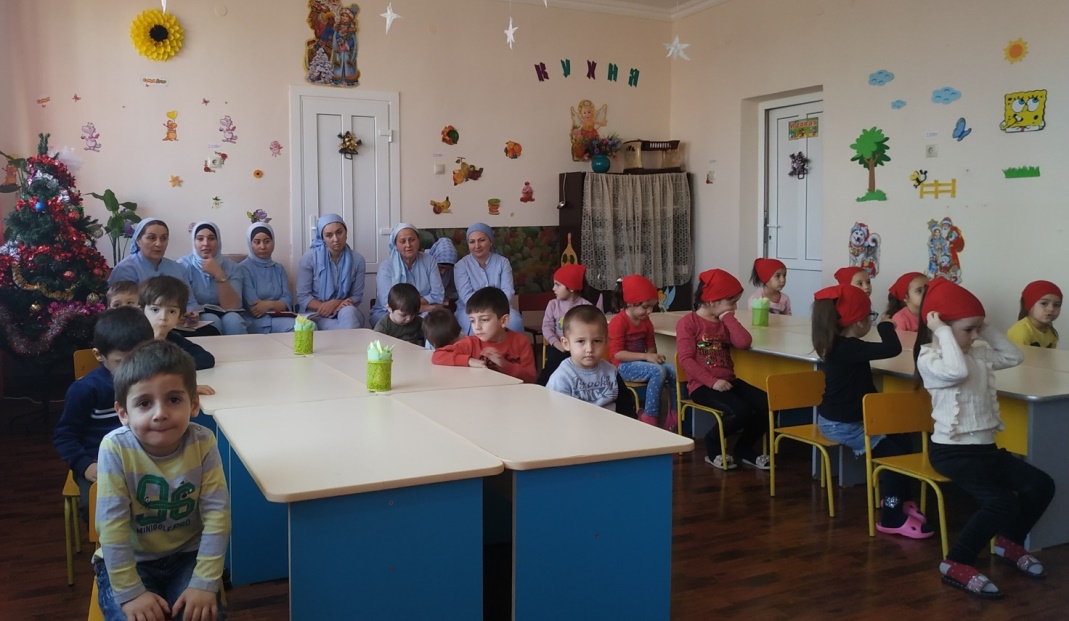 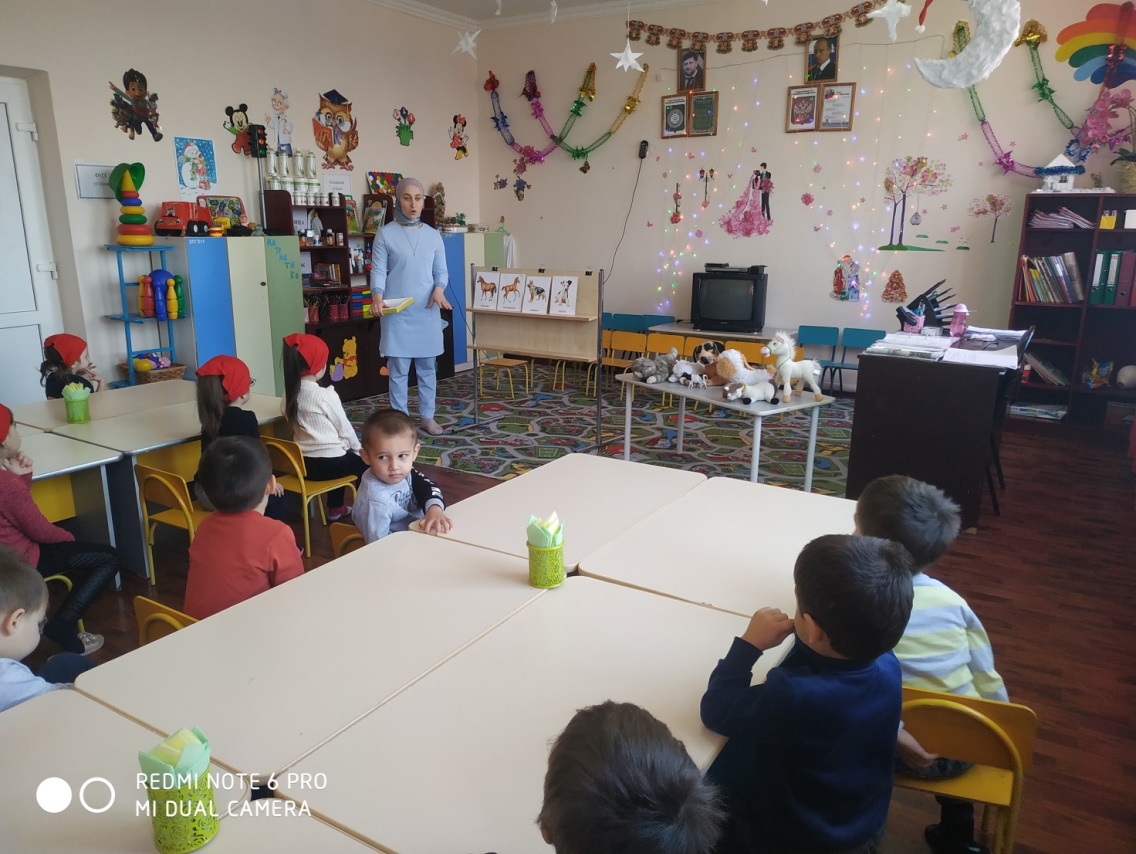 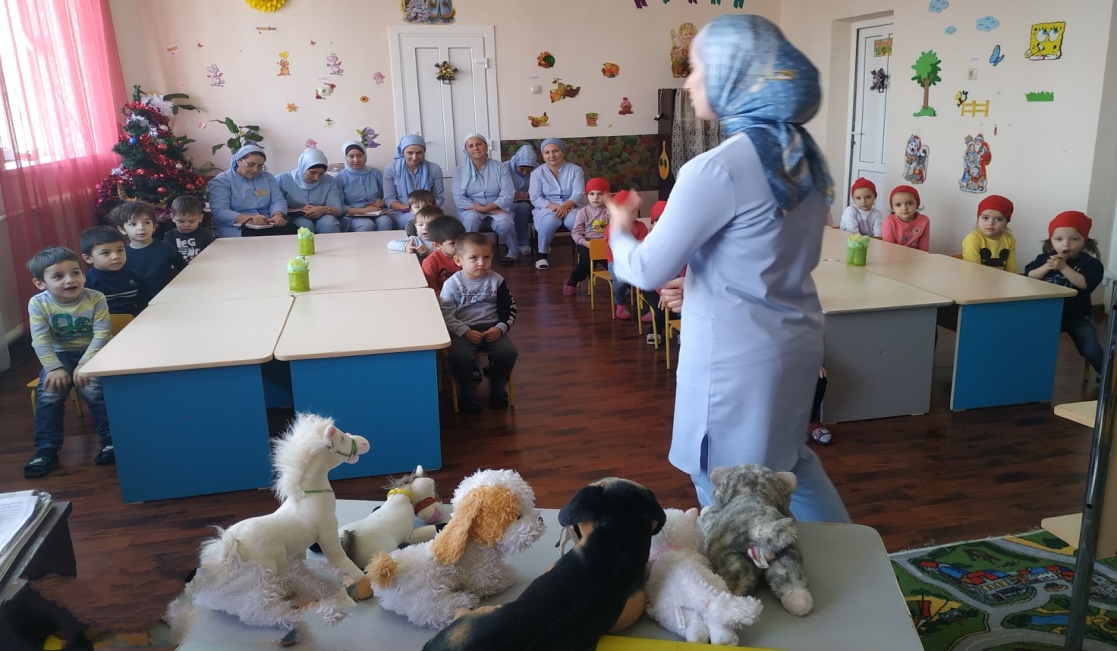 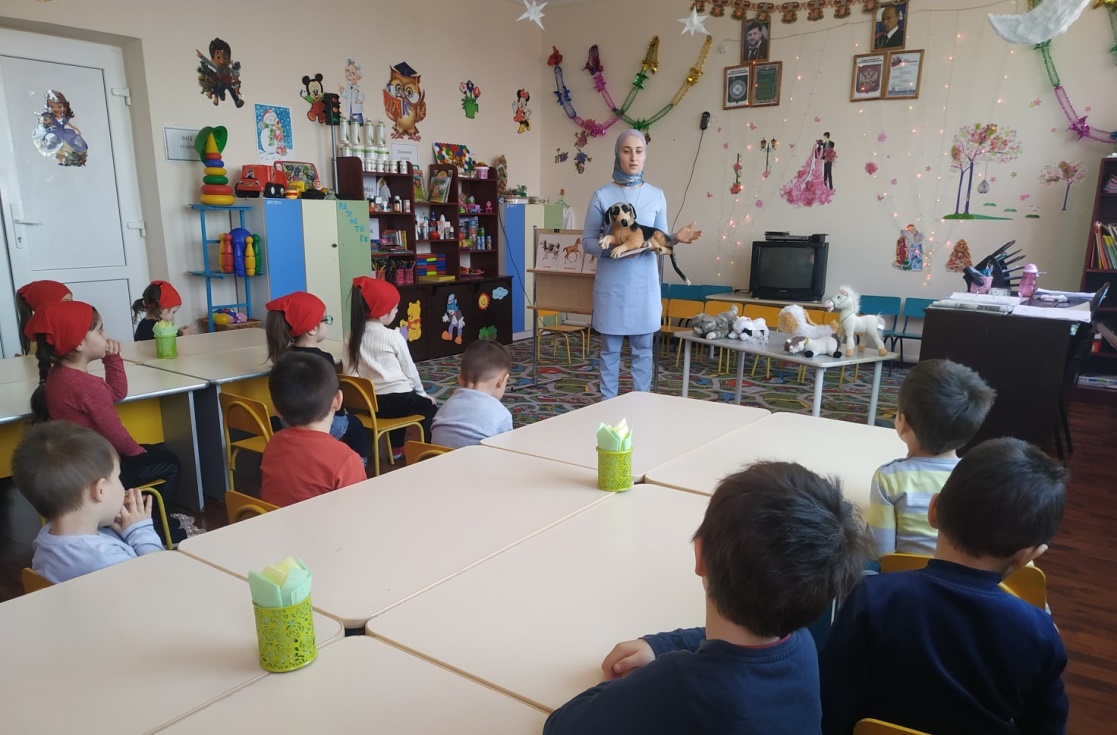 11.12.2019г.  в  ДОУ был проведен  открытый просмотр  ООД  по речевому развитию во 2 младшей группе №2 «Котята», воспитатель  Татаева А.Х. Воспитатель подготовила материал, соответствующий данной теме ООД, приготовила необходимое оборудование. ООД началась по расписанию, и была закончена с соответствием методике. Воспитатель использовала интересную информацию на ООД и эта информация была достаточна и доступна детям. У детей не наблюдалось утомление, они были активны на всем протяжении ООД.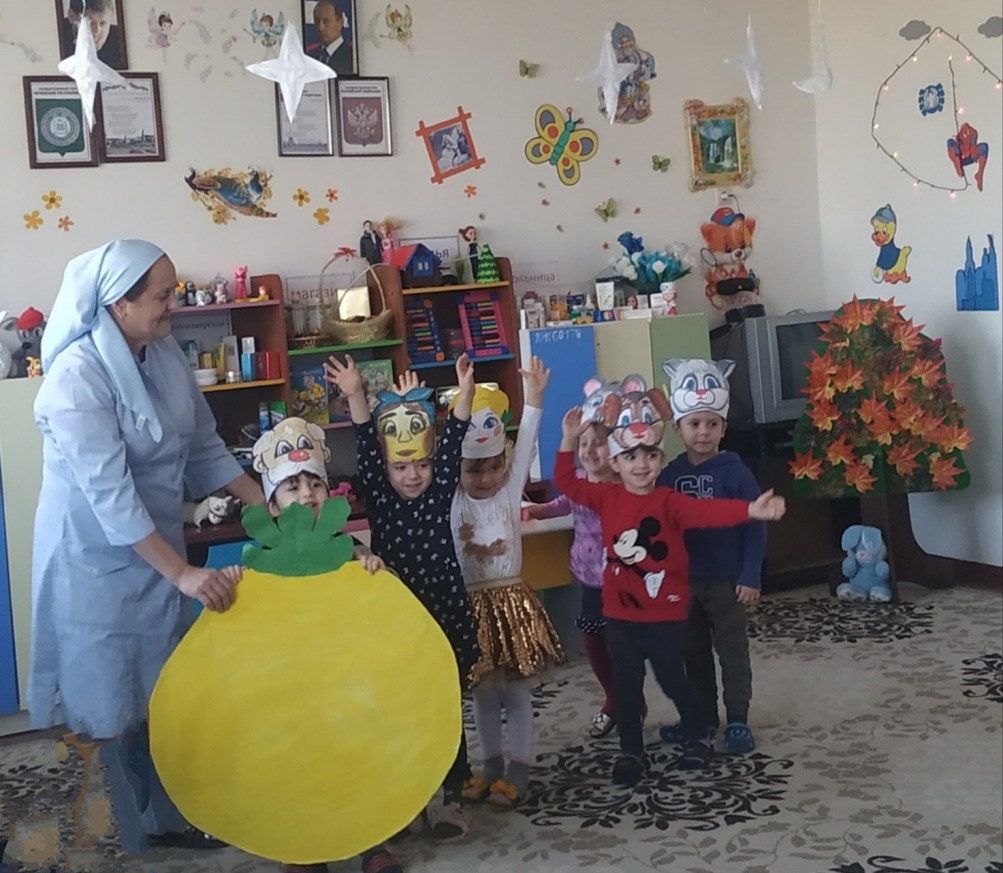 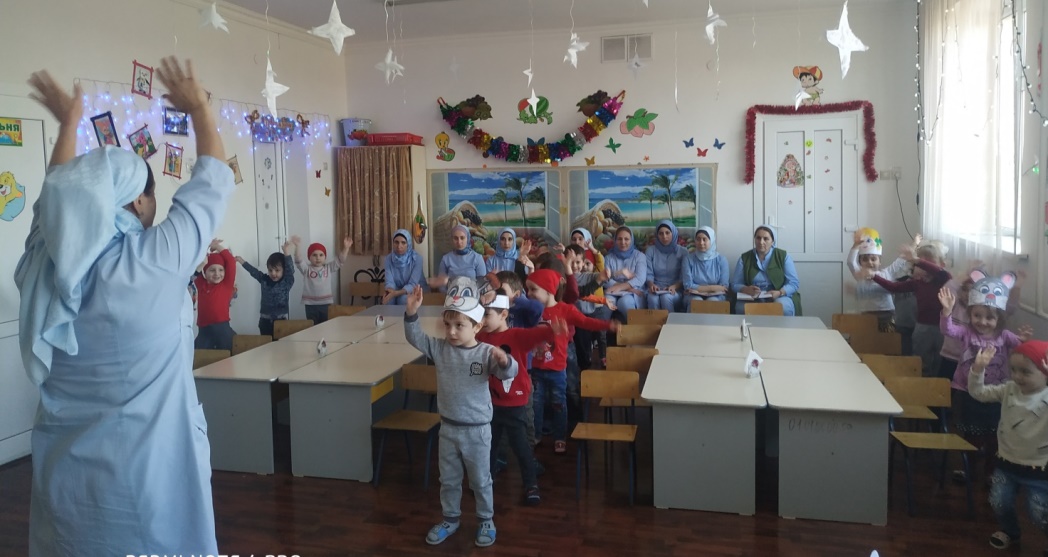 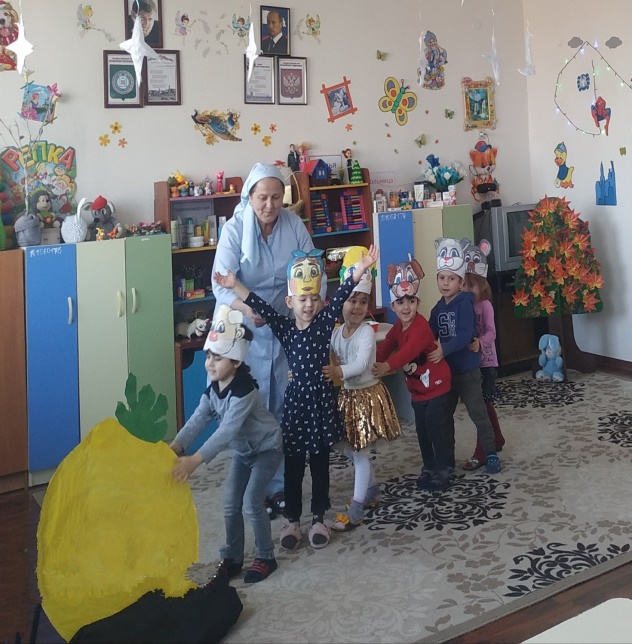 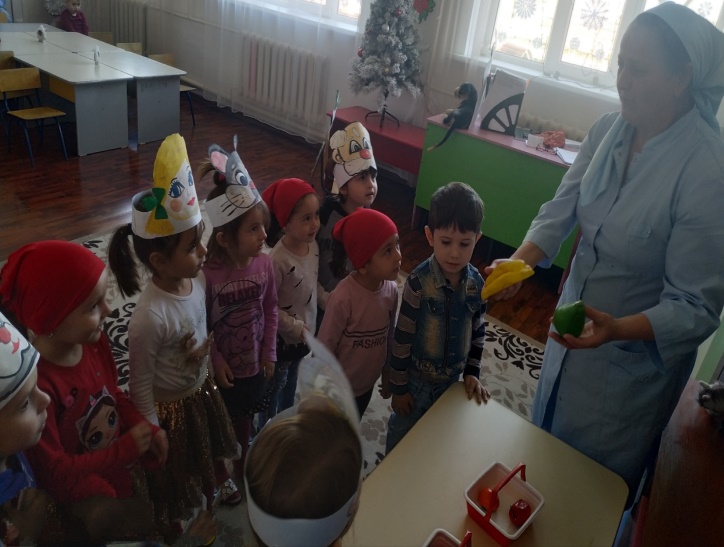 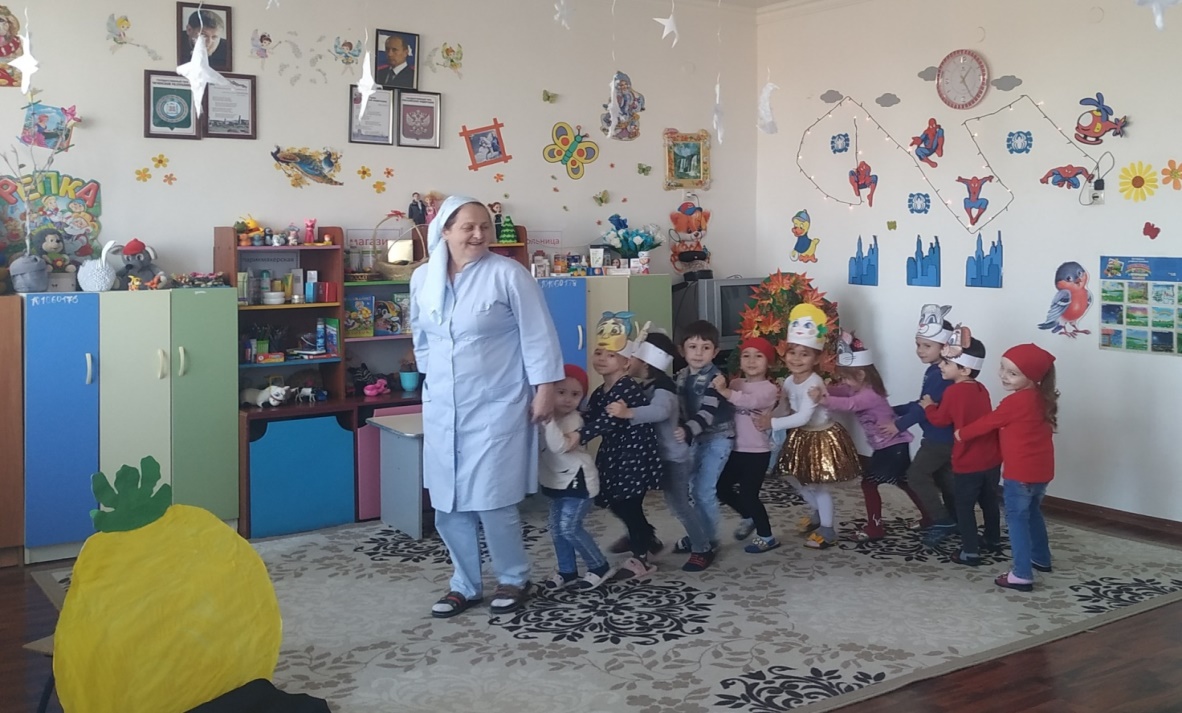 09.12.2019г. в нашем ДОУ прошли мероприятия, посвященные Дню Героев Отечества. Воспитатели старших групп подготовили книжно-иллюстрированную выставку «Герои России, вчера и сегодня». Воспитатели старших групп провели тематические беседы в группах «Герои России» о защитниках Отечества от Александра Невского до наших дней, которая, несомненно, оставила неизгладимый след в детской душе.       Вспоминали в этот день и героев ВОВ, воинов – афганцев, а также героев мирных дней.  Все участники мероприятий пришли к выводу, что героями не рождаются, ими становятся, и, значит, у каждого есть возможность в будущем стать Героем России.       Воспитатели всех групп ДОУ провели организационную образовательную деятельность по художественно-эстетическому развитию на темы: «Герои Отечества», «Тяжёлая техника Российской Армии»: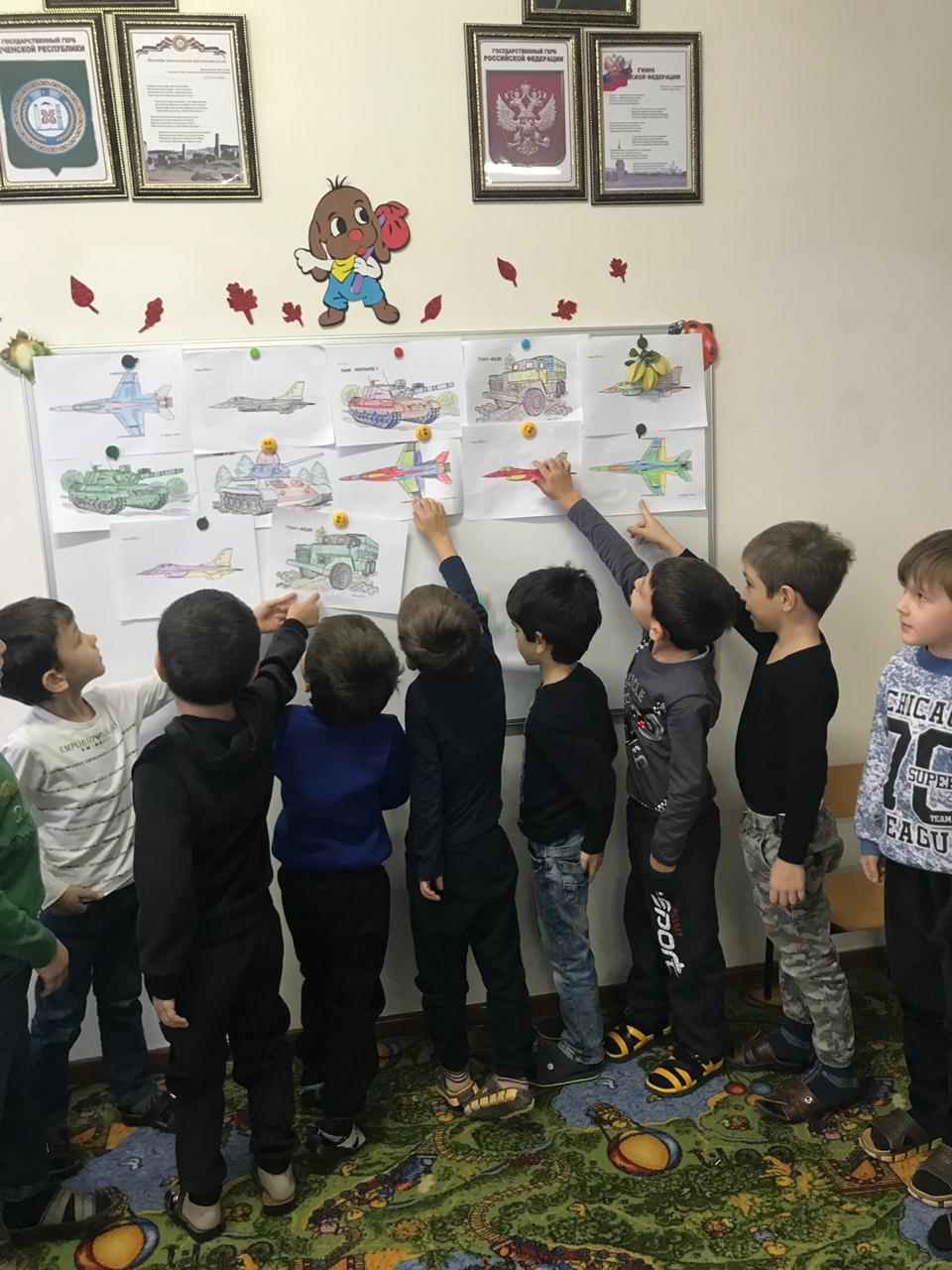 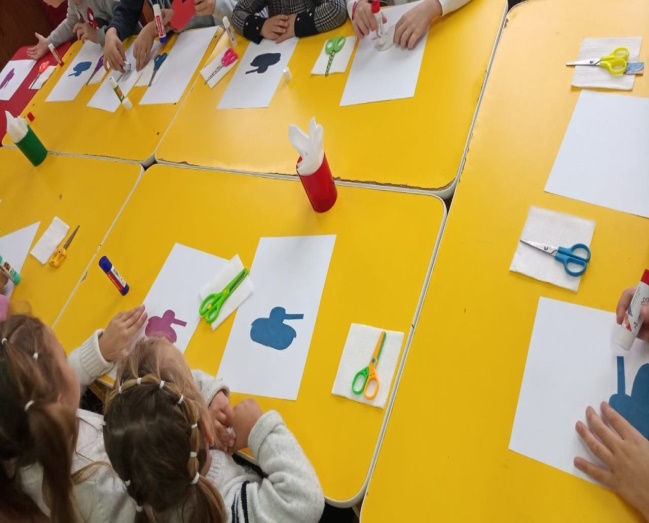 12.12.2019 г. празднуется важнейший из государственных праздников — День Конституции Российской Федерации. Конституция России является прочным фундаментом демократичного развития великого государства. Важно то, что в ней описаны не просто какие-нибудь законы и правила, документ реально применяется и работает. В этот день в ДОУ было проведено ряд мероприятий. В уголках для родителей  были размещены  информационные материалы  о Дне Конституции РФ. 
        В старших возрастных группах были проведены познавательные беседы с детьми об основном законе России, государственных символах  с использованием иллюстраций и фотографий. Цикл бесед: «Мы – граждане России» «Я – гражданин России», «Я имею право», «Я не должен».  Целью и задачей по проведению  тематических бесед являлось:      -формировать правовую культуру старших дошкольников;-развивать нравственные представления;  -учиться рассуждать, сопоставлять, делать выводы; -воспитывать чувство самоуважения и уважения к другим людям.Результат: у детей формируется гражданская личность, сочетающая в себе развитую нравственную и правовую культуру. 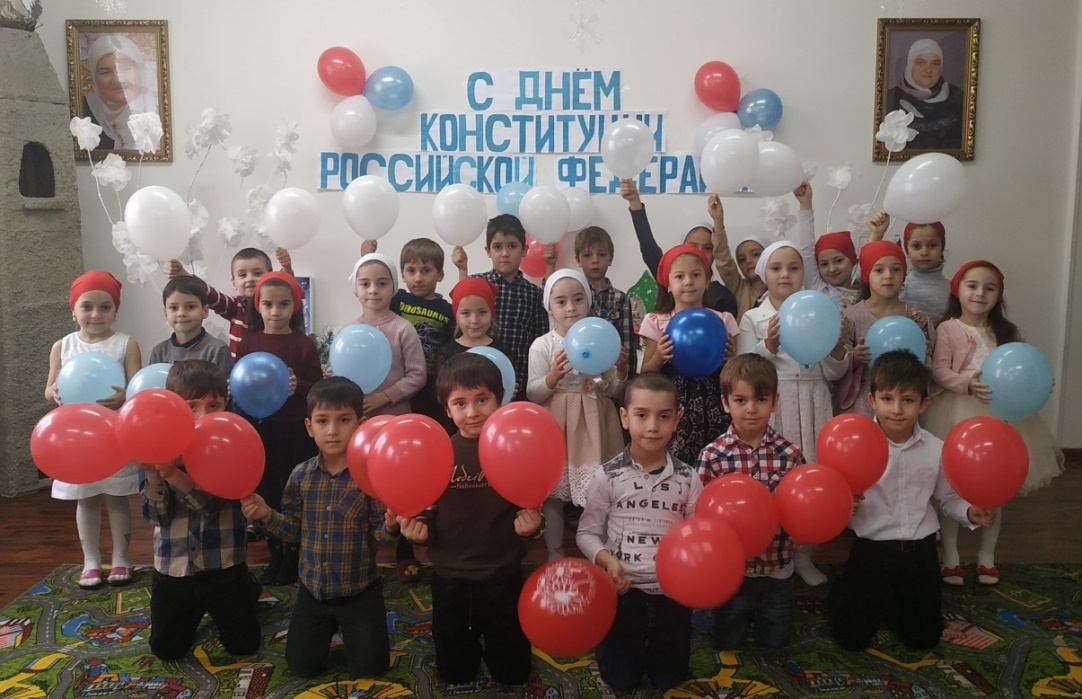 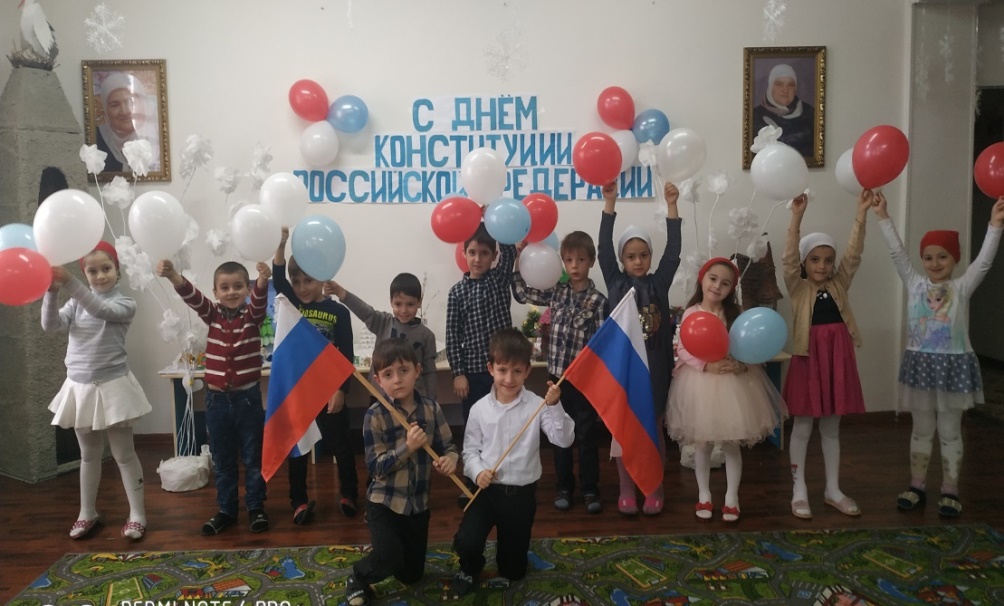 Воспитатели всех возрастных групп ДОУ провели с детьми ООД  по художественно-эстетическому развитию  на темы: «Российский флаг», «Триколор России»: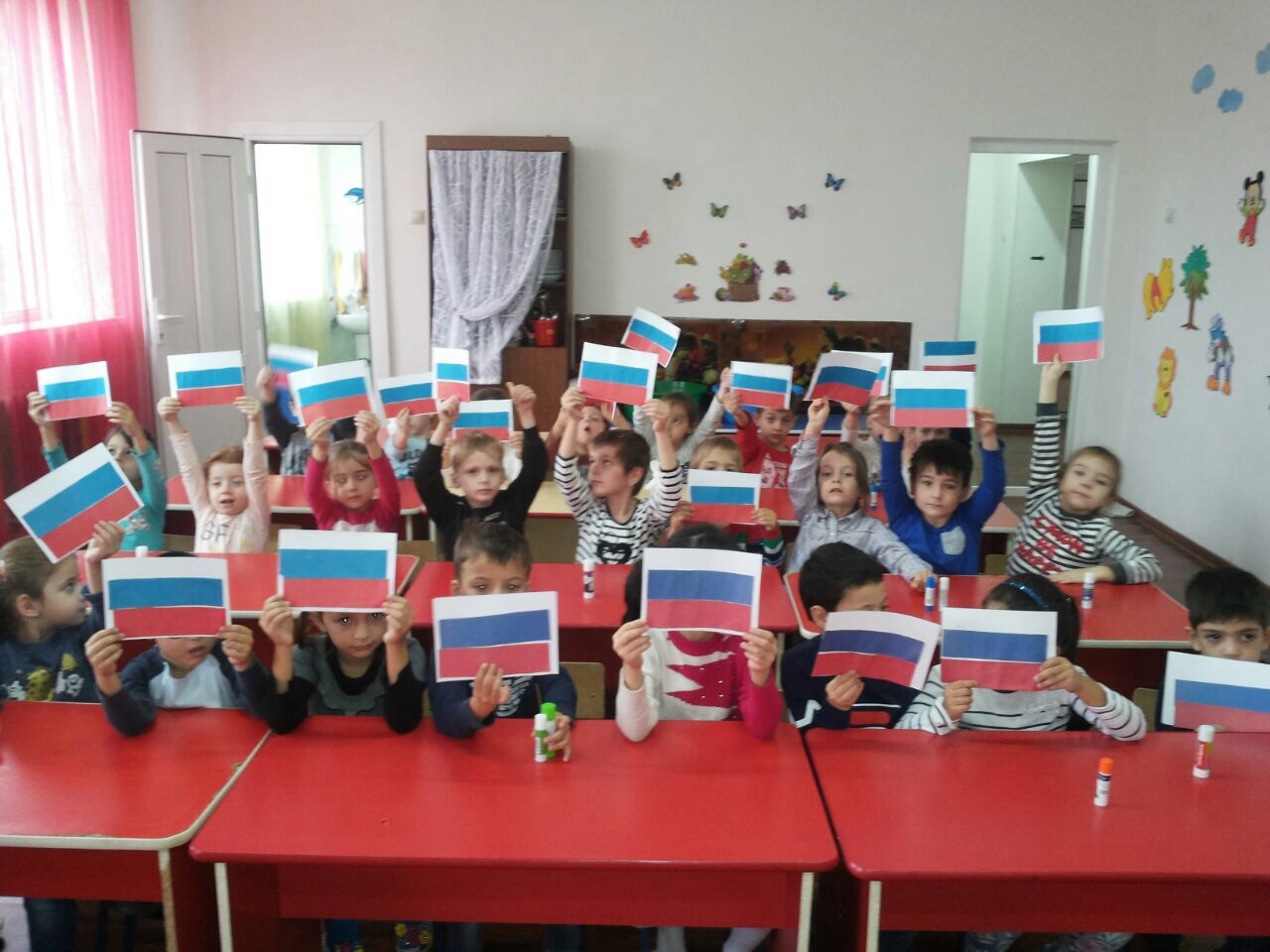 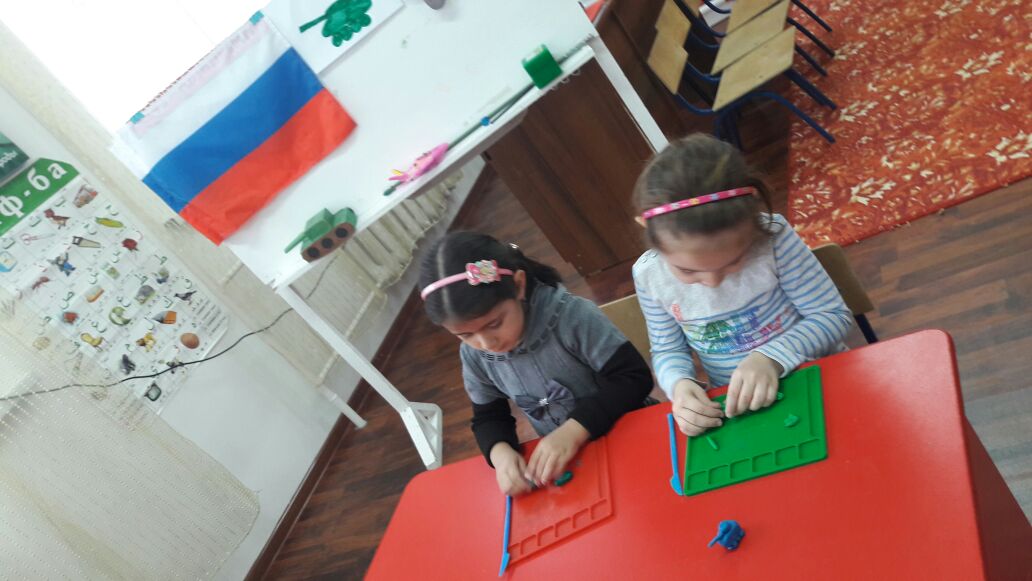 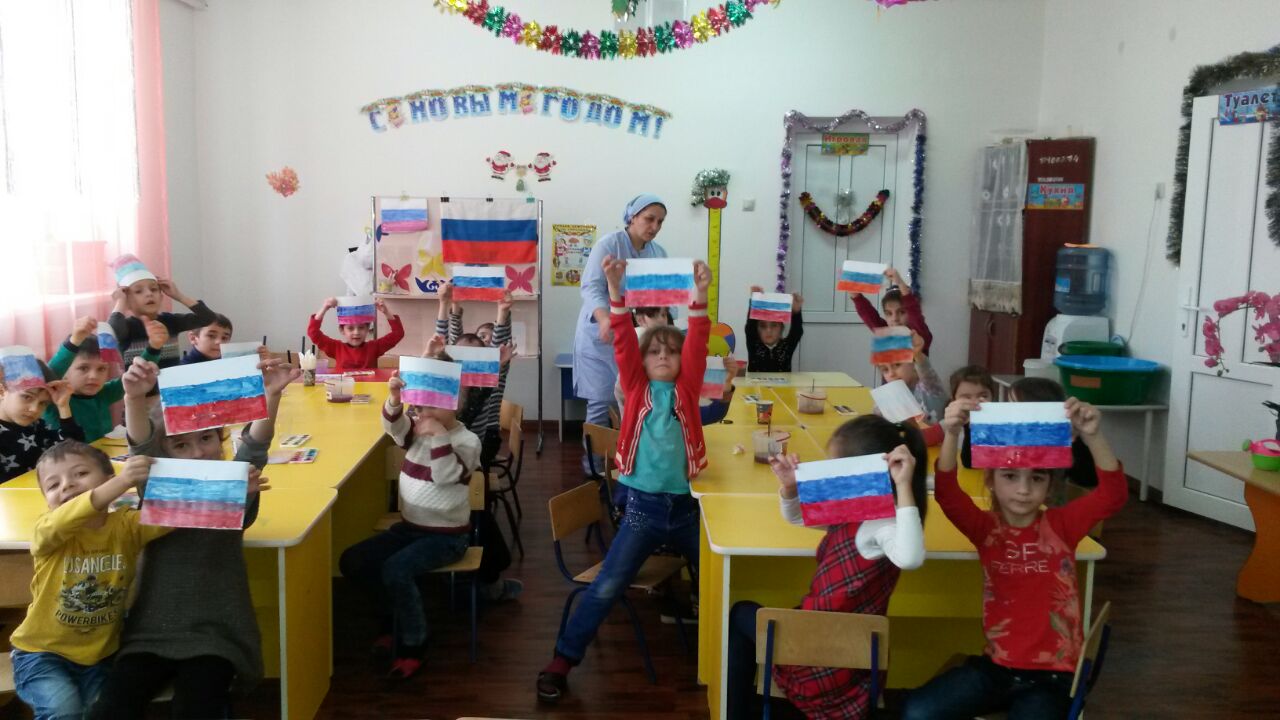 12.12.2019г., в рамках реализации ЕК по духовно - нравственному воспитанию и развитию подрастающего поколения,   воспитателями старших и средних групп  была организована экскурсия по селу Ачхой-Мартан. Воспитатели с детьми посетили местную мечеть им. Б-Х.Белхороева.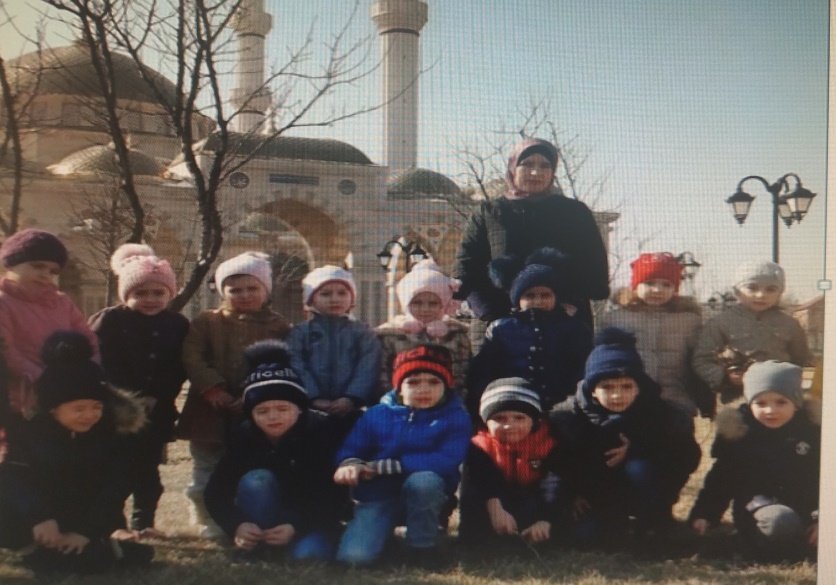       В течении месяца старшим воспитателем Дубаевой А.И.были проведены:                 семинар-практикум  «Формирование связной речи дошкольников» и  консультации: «Формы работы с родителями», «Организация и проведение утренников в детском саду».20.12.2019г.   в МБДОУ «Детский сад №1 «Сказка»была организована выставка детских рисунков: «Зимняя сказка» выполненных совместно с родителями. Рисунки были выполнены карандашами, красками, гуашью с применением различных метод рисования. Родителям очень понравилась эта идея, они загорелись духом соперничества, хоть это и не был конкурс, но все постарались. После завершения выставки, рисунки были использованы в оформлении детского сада к новогодним утренникам. Руководитель детского сада Арсамекова Э.С. выразила большую благодарность родителям за участие в выставке.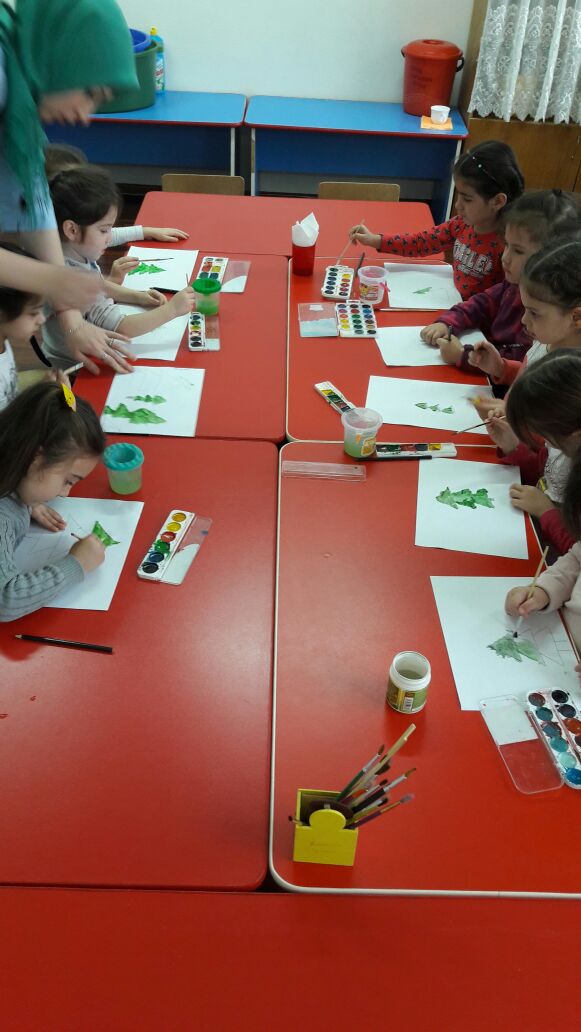 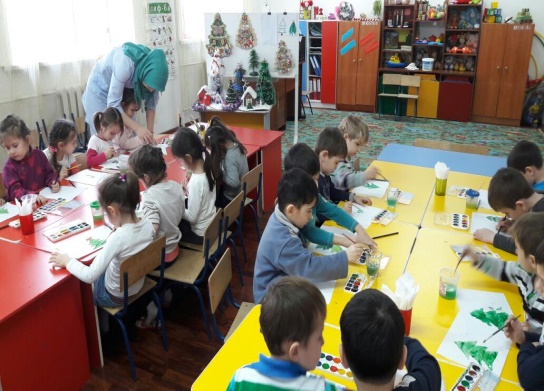 24.12.2019г.  в детском саду провели конкурс «Новогоднее оформление групп». В конкурсе приняли участие все возрастные группы. Жюри оценивало оформление групп, эстетику, оригинальность и самостоятельное творчество работников.По результатам конкурса были выделены следующие группы, занявшие призовые места:- 1-е место -  старшая группа № 1 «Непоседы» воспитатели Хатуева Р.Д. и Ташаева А.Х.- 2-е место разделили между собой – 2 младшая группа №1 «Утята» воспитатель Мусаева З.С. и Эльдерханова П.Т. и 2 младшая группа №2 «Котята» воспитатели Татаева А.Х. и Исмаилова М.Т.;- 3-е место  - средняя группа №2 «Зайчата» воспитатели: Майрабиева Б.Л. и Ахмурзаева Ш.А.  Победителям были вручены памятные сувениры.26 и 27.12.2019г. , в рамках реализации ЕК по духовно - нравственному воспитанию и развитию подрастающего поколения и по плану воспитательно-образовательной работы  в ДОУ прошли новогодние утренники.Новый  год  для  каждого из  нас- это  ожидание  волшебства, яркие  эмоции, запах  мандарин  и  чудесное  настроение... И  сколько  бы  тебе  не  было  лет, эти  ощущения  не  меняются! Коллектив  нашего  детского  сада  постаралсясоздать  для  наших   детей сказочную  атмосферу  праздника. К Новому годузал д/с  был ярко украшен новогодними картинками, гирляндами, мишурой. Оформлена сцена и стены зала. Были поставлены  и украшены новогодние ёлки.     Праздник про шёл на высоком уровне. Дети и родители остались довольными. Первыми к нарядно украшенной ёлке пришли самые маленькие ребятишки младших групп. К малышам приходили персонажи из сказок - Дед Мороз, Снегурочка, Снеговик и многие персонажи из любимых сказок ребятишек, которые хотели вместе со всеми встречать Новый год и веселили всех гостей играми и забавами.    С главными  героями  праздника – Дедом  Морозом  и Снегурочкой малыши  с  удовольствием пели, читали стихи и  танцевали.    Шутки,песни,танцы,весёлый смех звучали повсюду в эти праздничные дни.     В конце мероприятия был организован  танец «Лезгинка», где дети приглашали своих родителей. В завершении праздничного мероприятия Дед Мороз и Снегурочка раздали детям новогодние подарки. 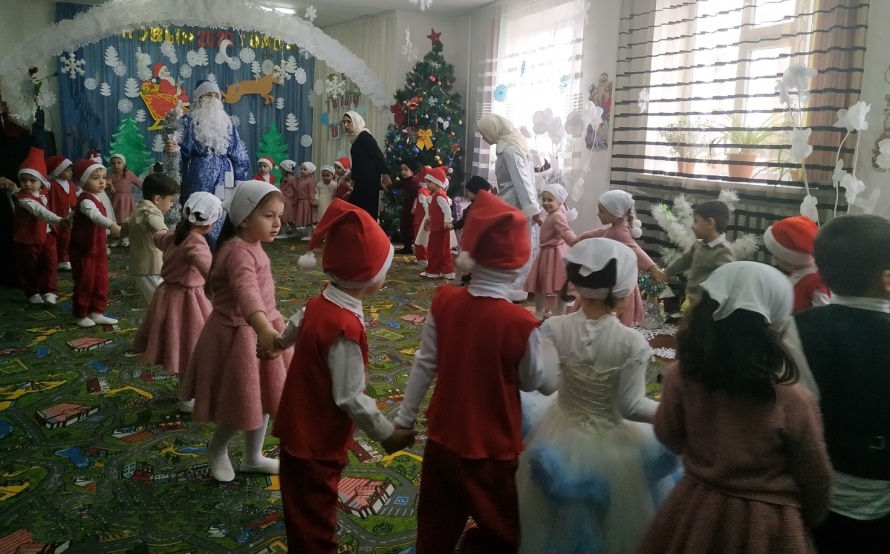 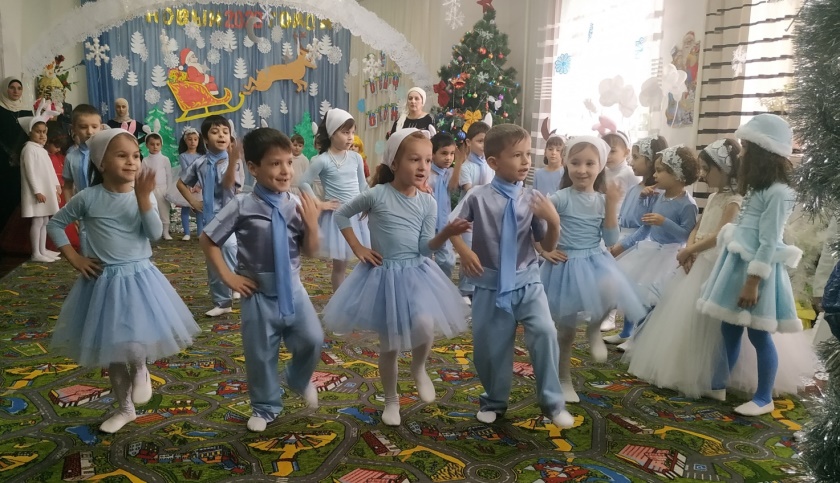 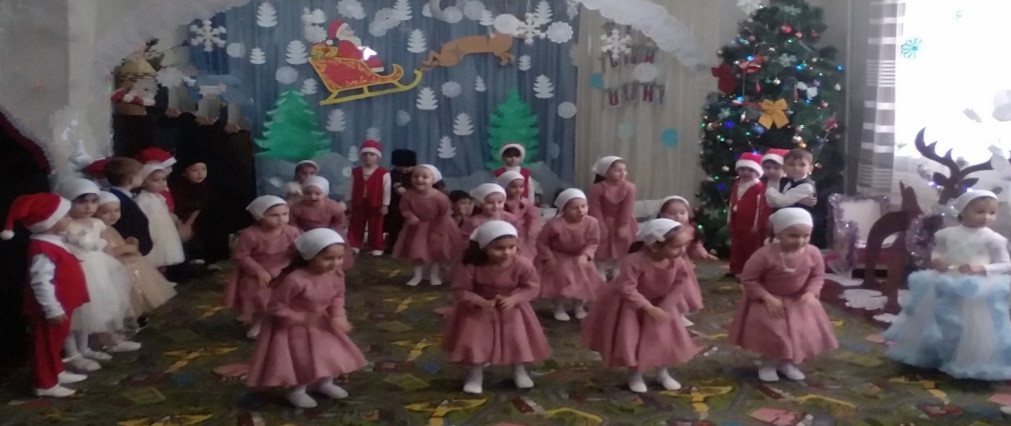 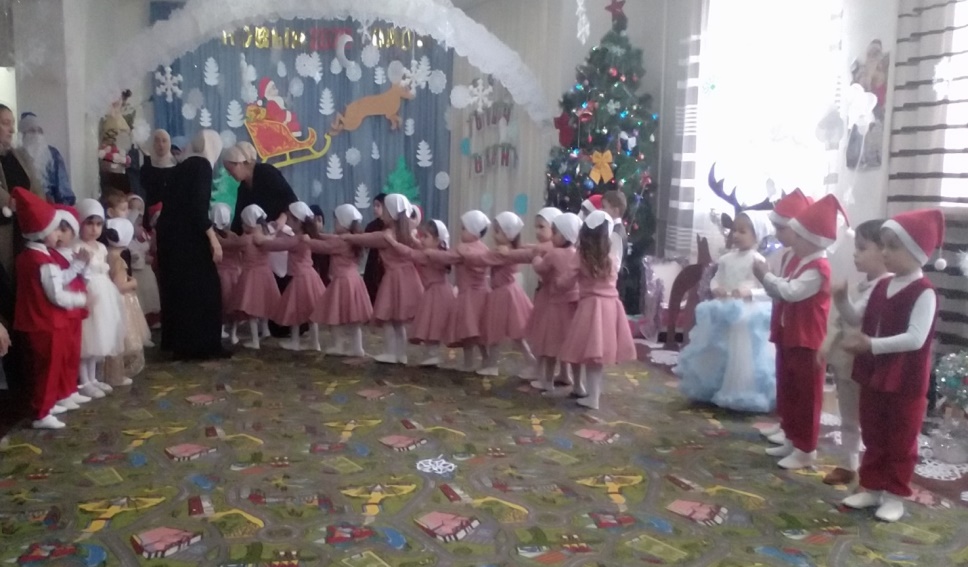 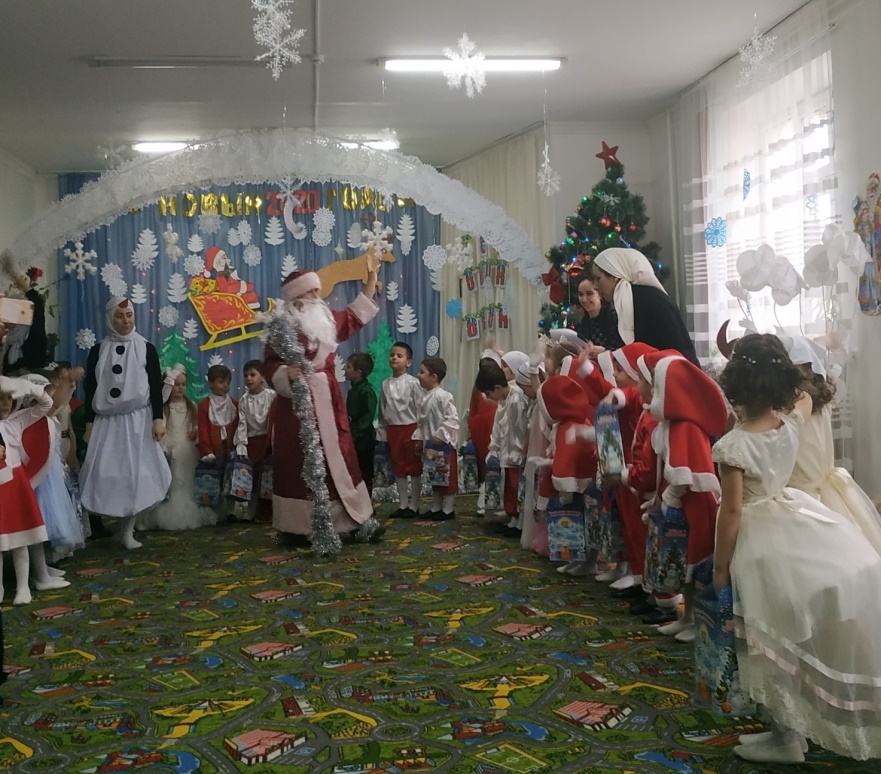 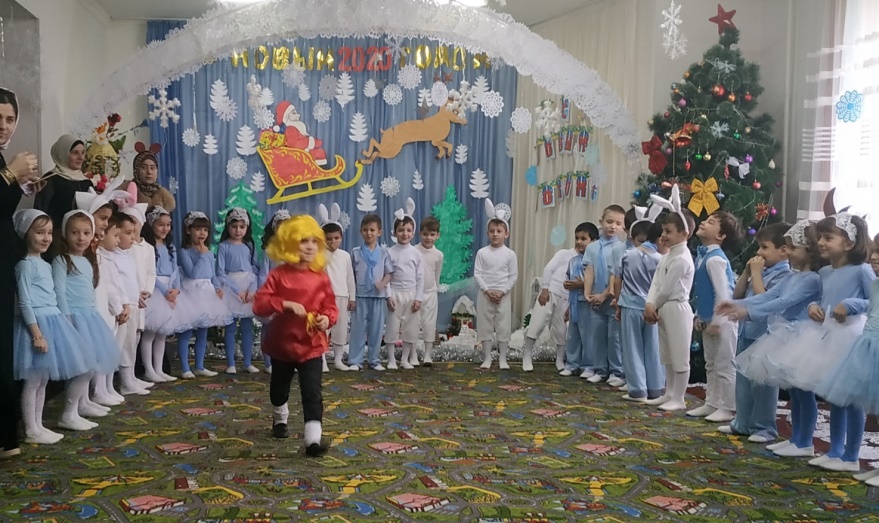 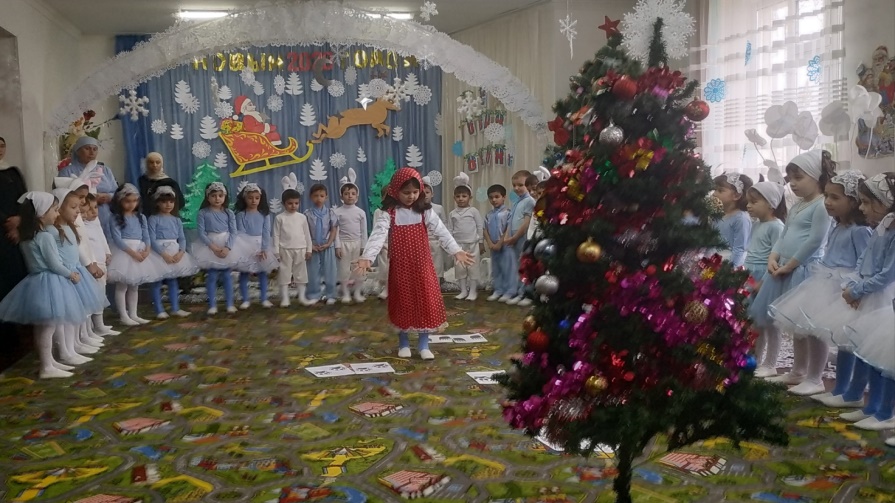 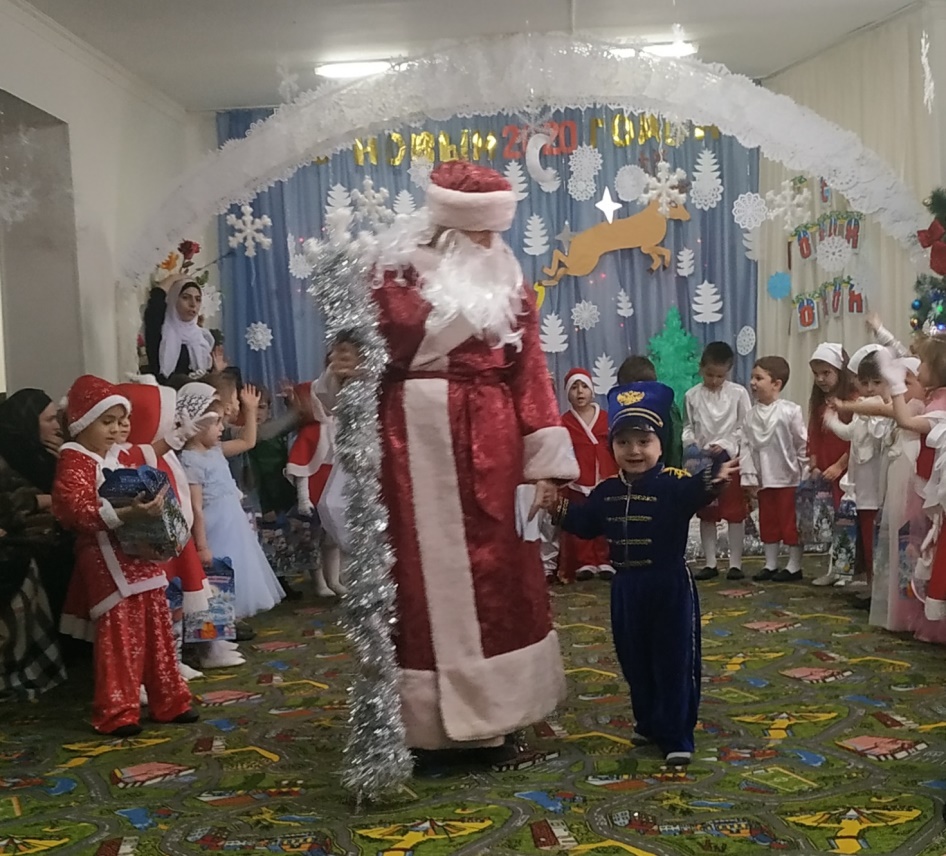 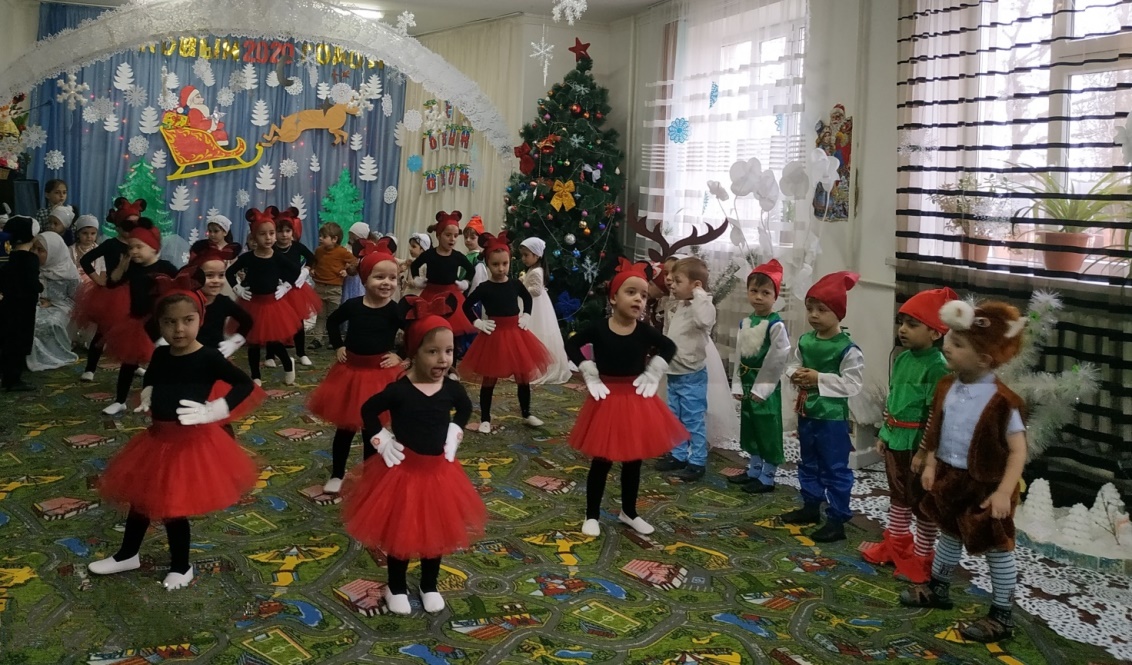 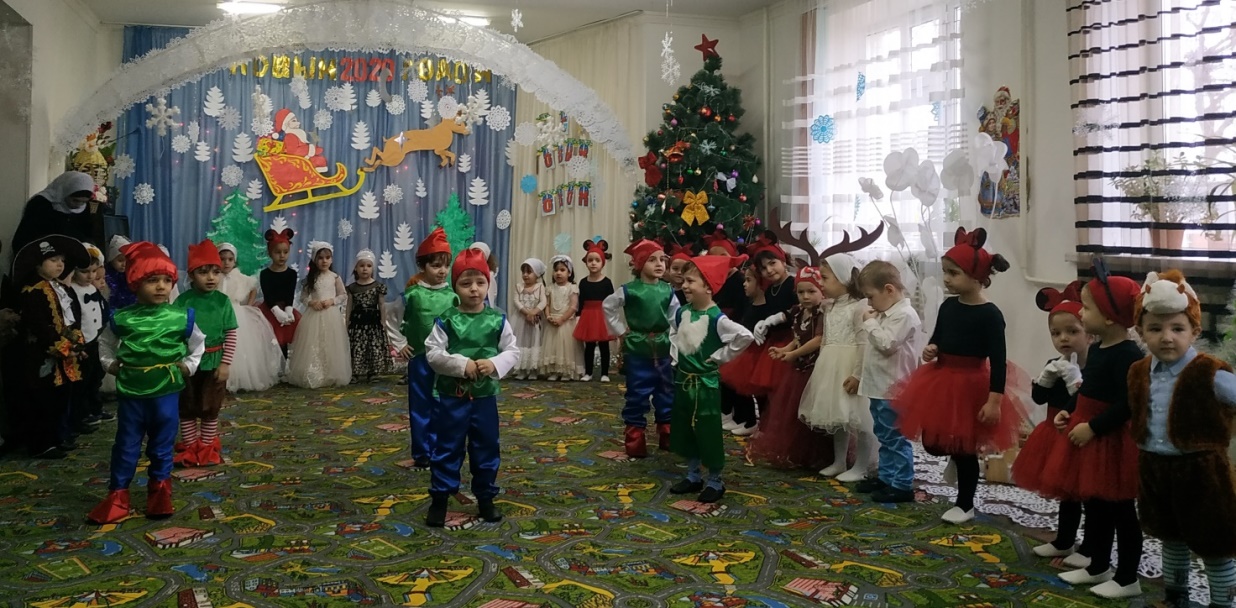 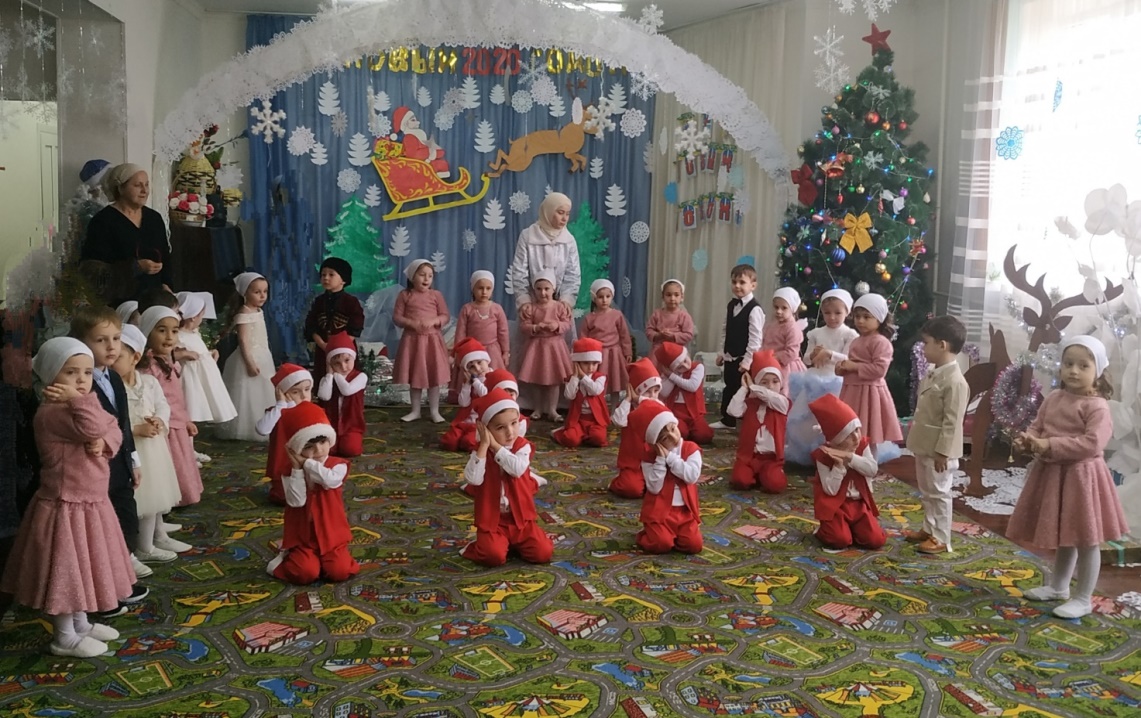 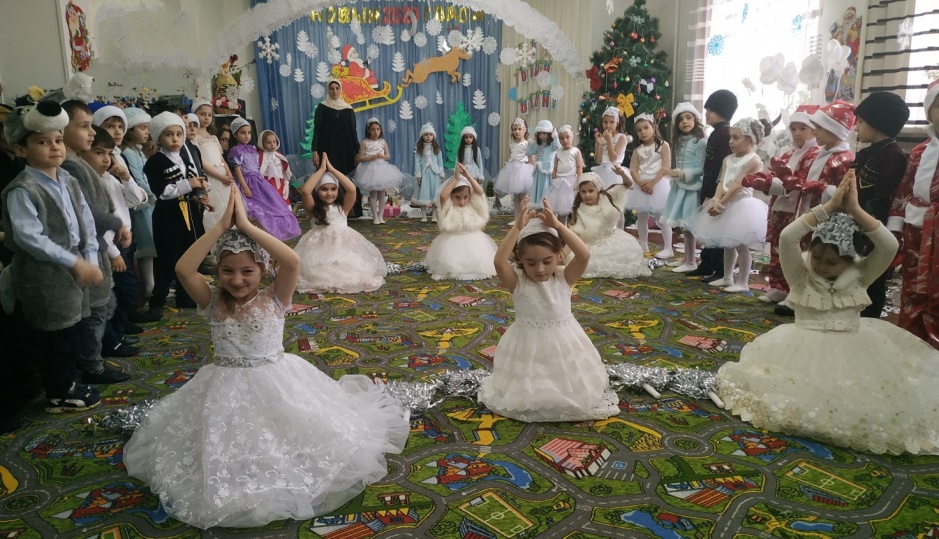 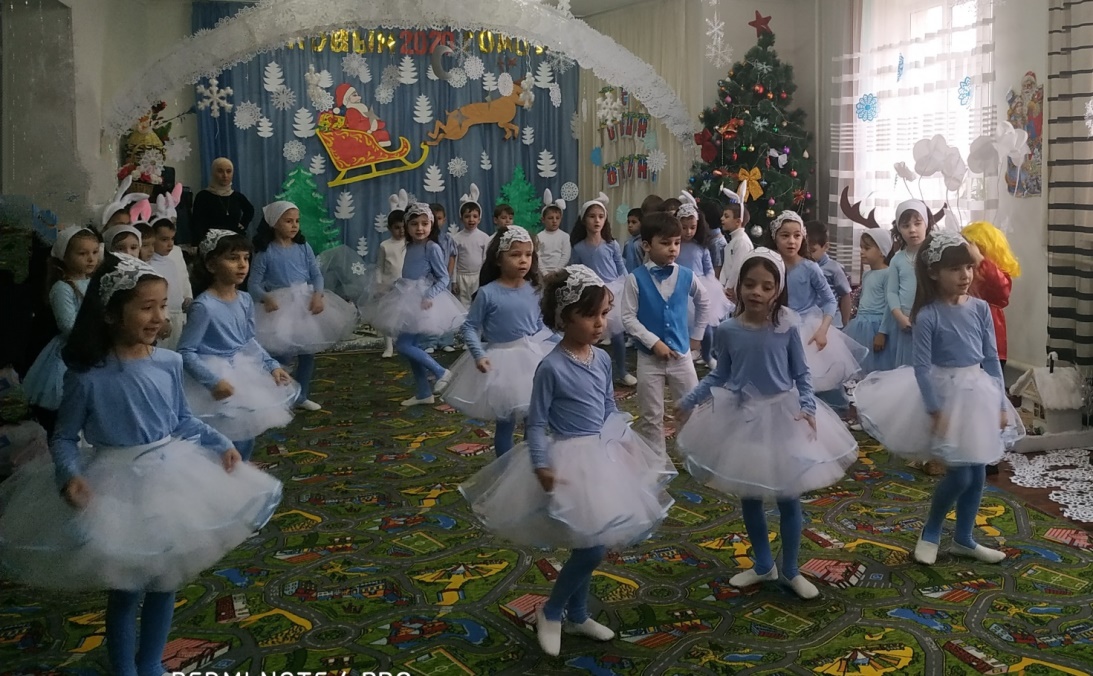 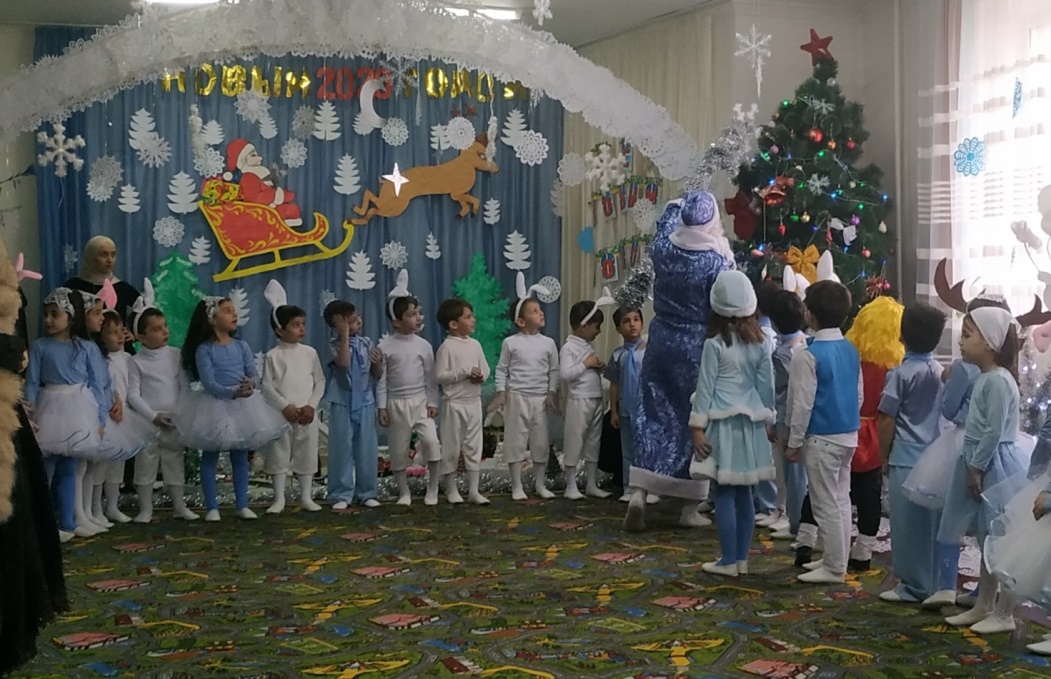 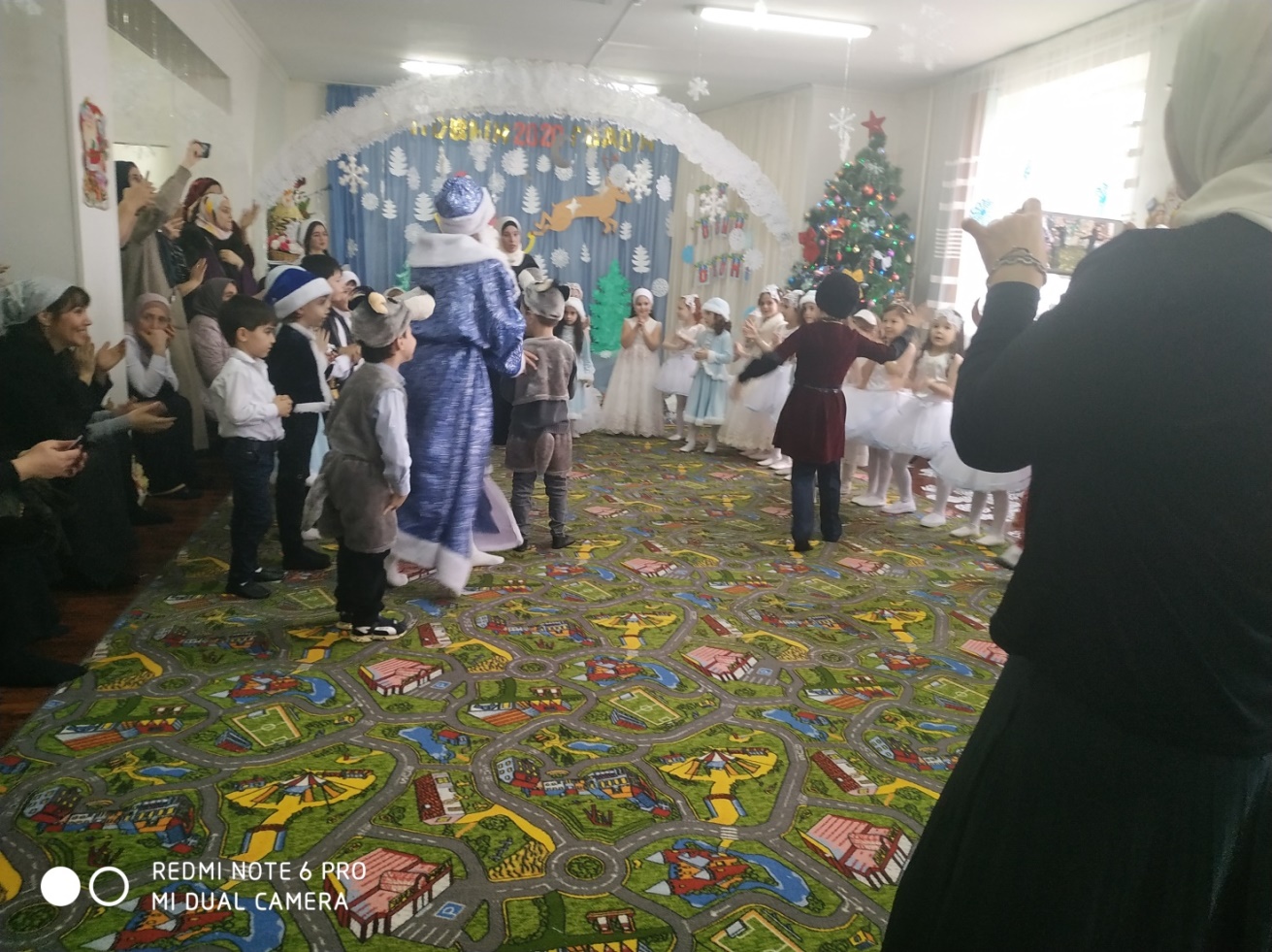 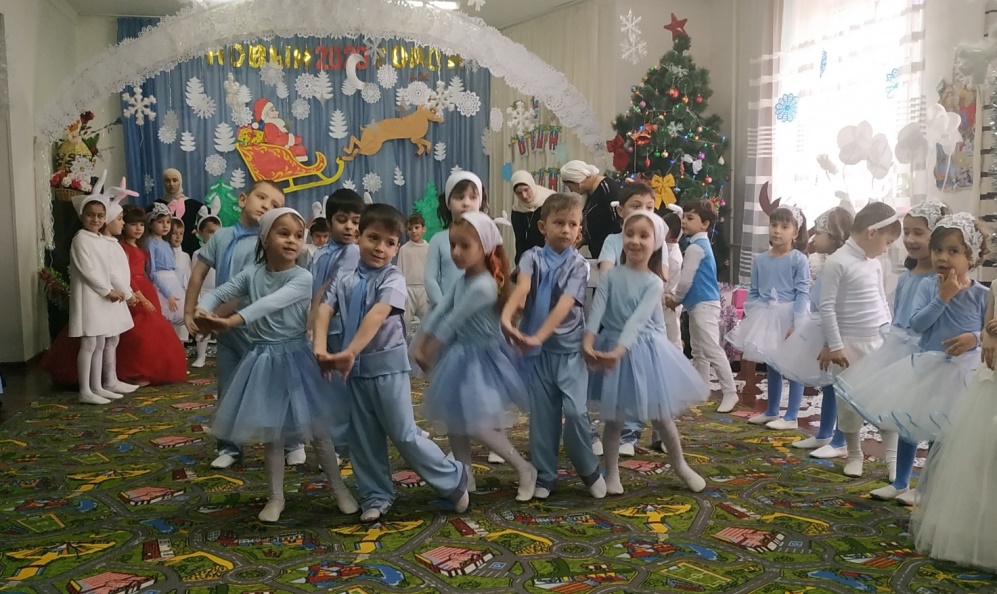 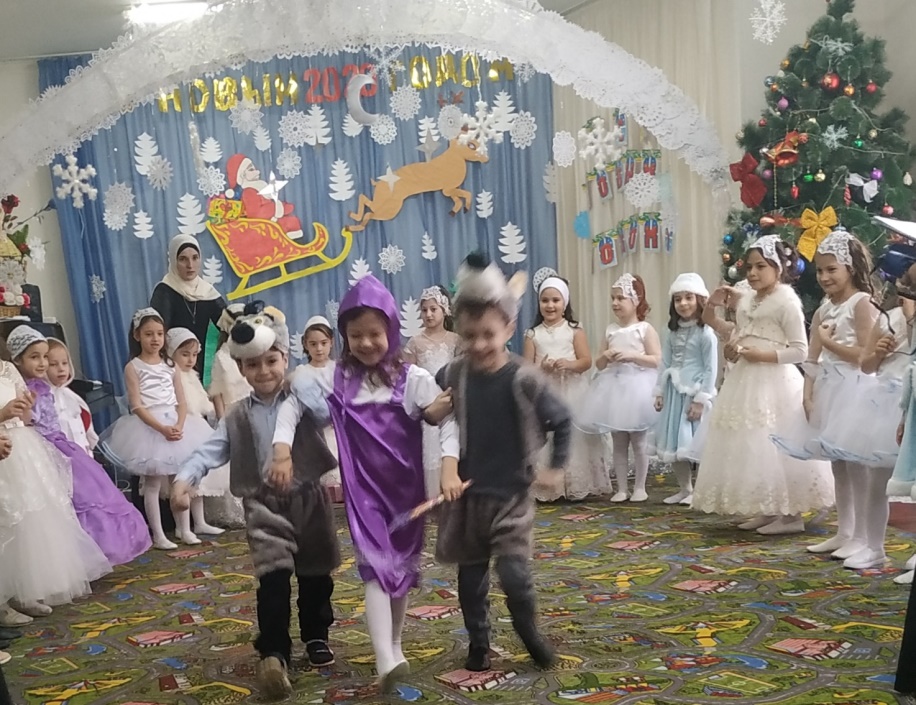 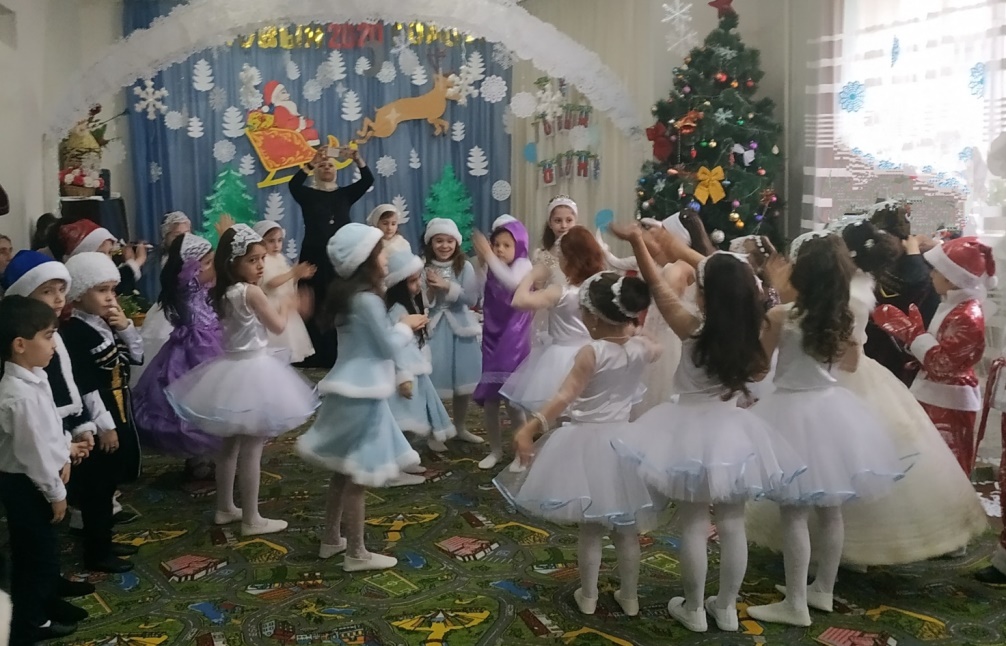 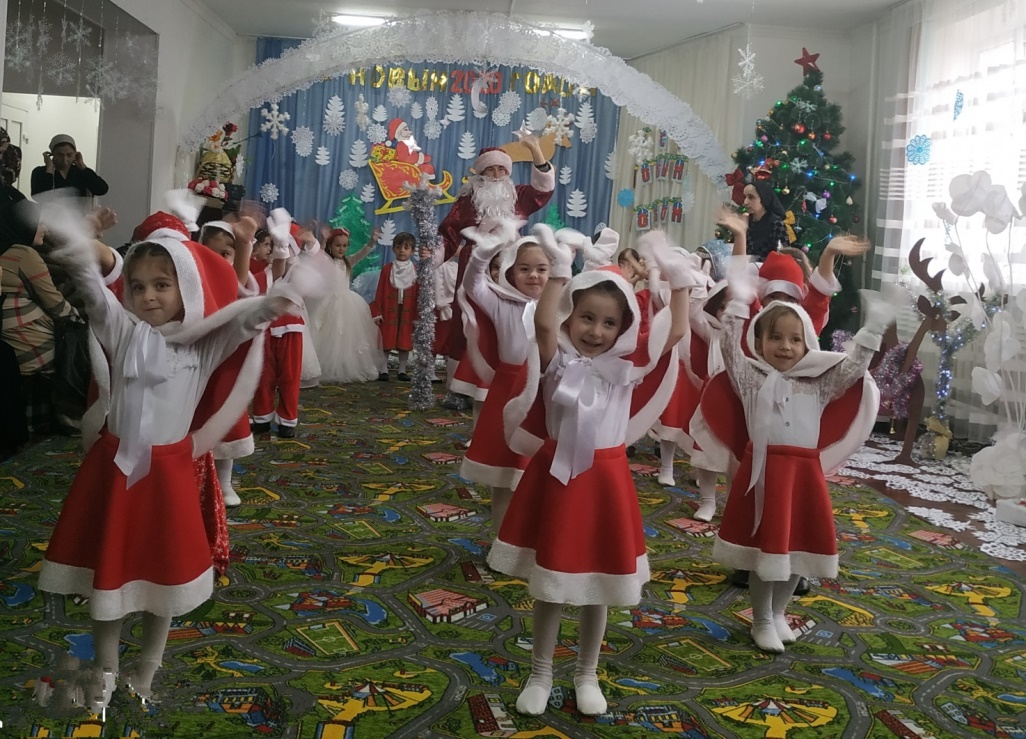 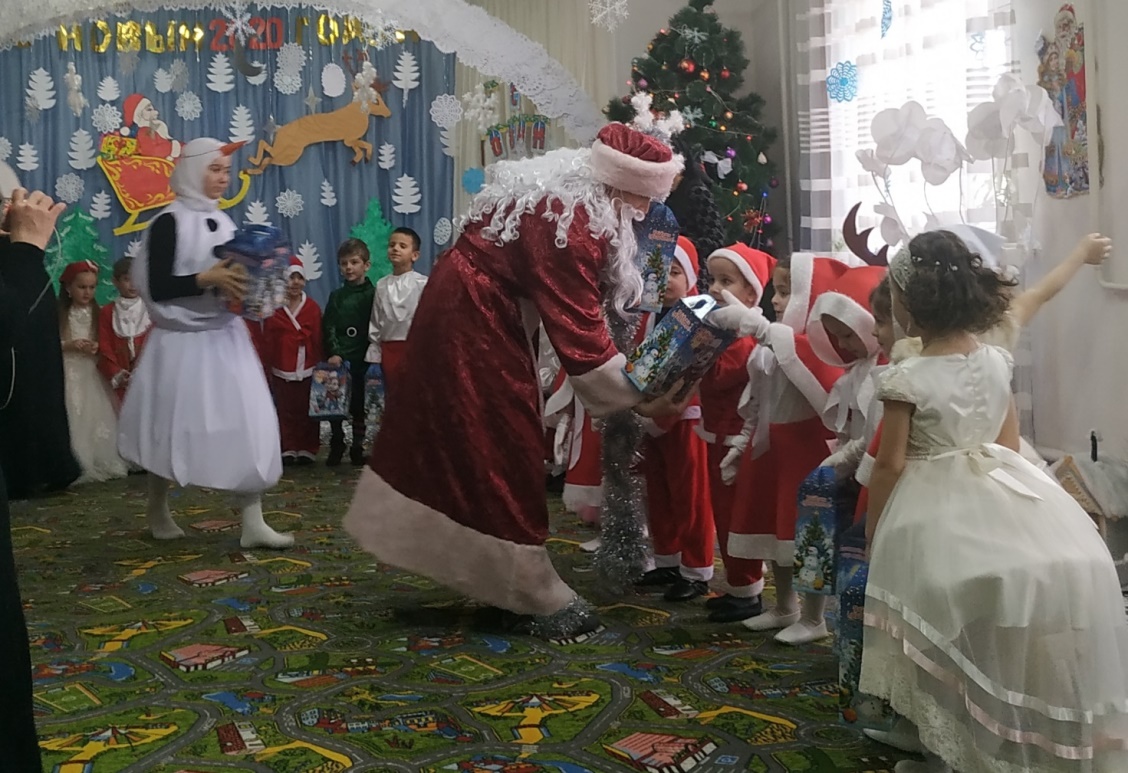 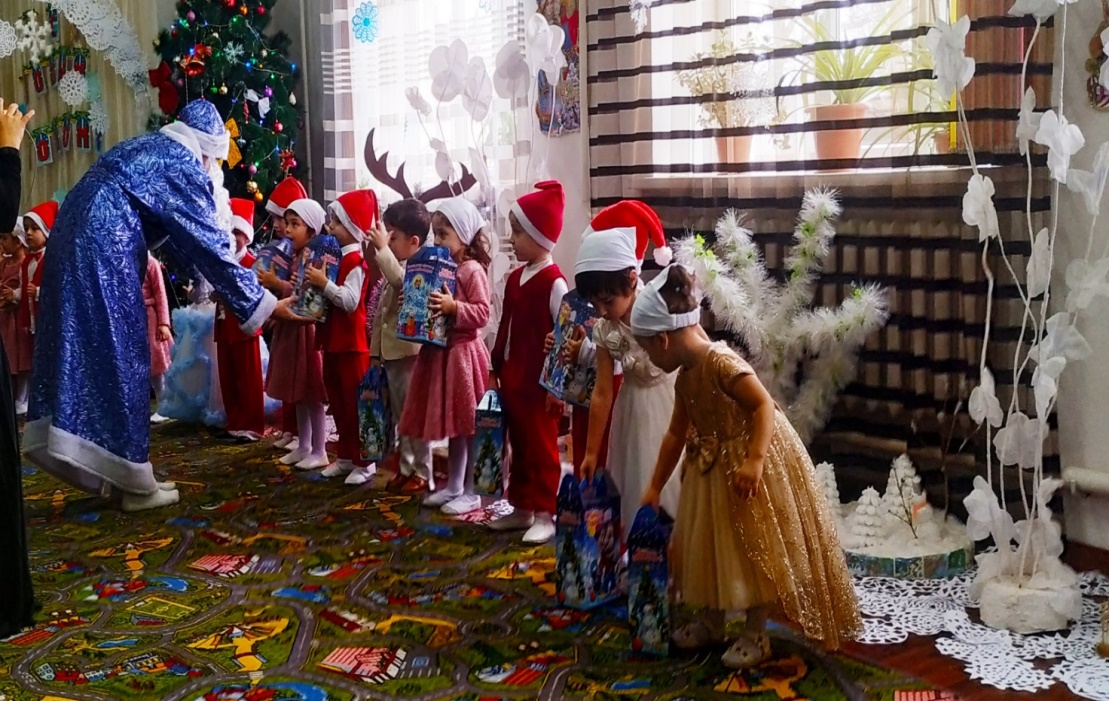          В ДОУ была организована выставка поделок среди родителей воспитанников на новогоднюю тематику. На выставке был проведен конкурс на лучшую поделку группы. Из каждой группы была выбрана лучшая поделка и  награждены победители почетной грамотой.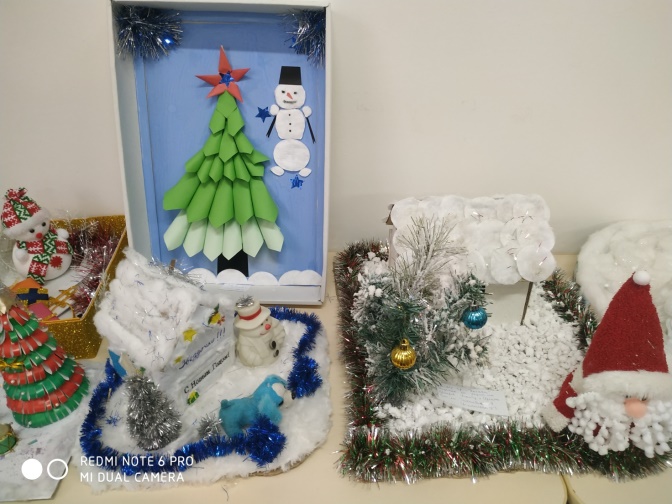 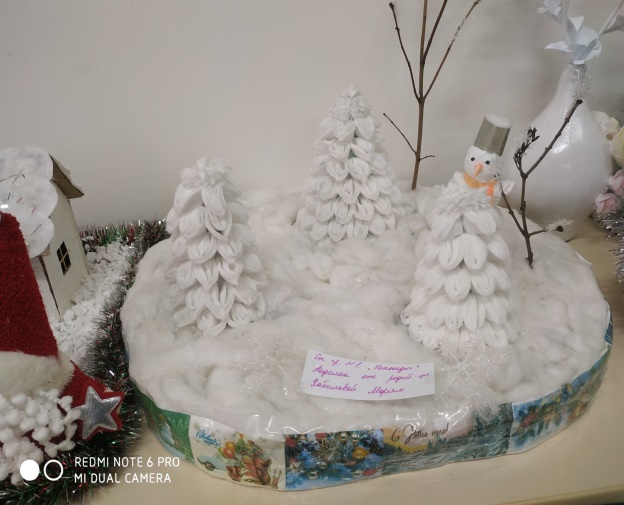 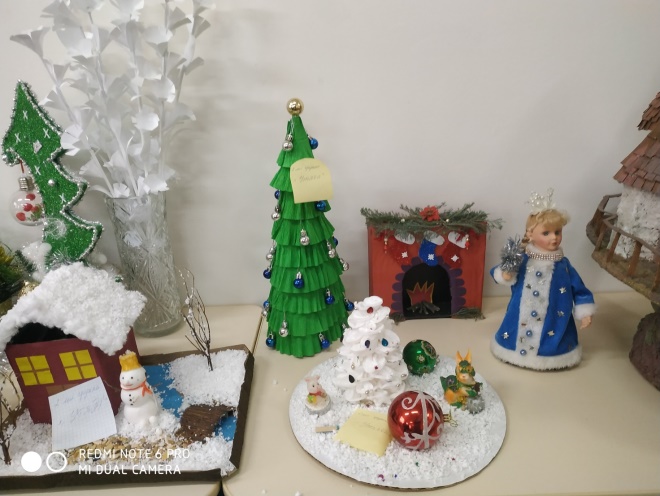 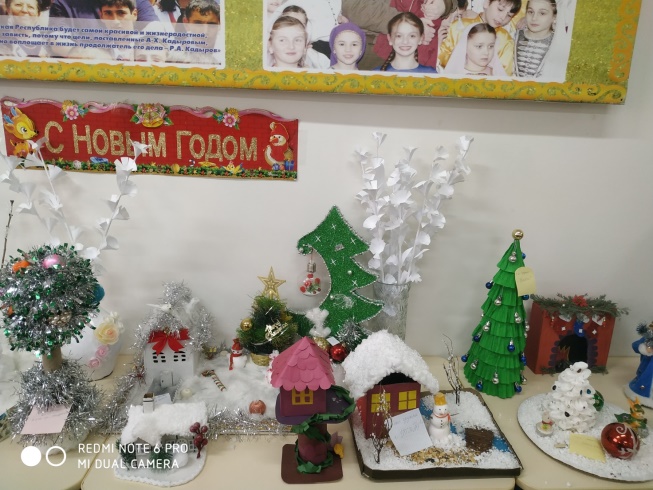 Отчёт подготовиластарший воспитатель                                                                         А.И.Дубаева